SCENARIOS OF THE EXERCISE“LOADING OPERATIONS OF CONTAINER VESSEL” TASK SCENARIO AND INITIAL DATAContainer vessel, arriving into the port DURBAN / SOUTH AFRICA (ZADUR), for loading container cargo, with destination two ports PORT KELANG / MALAYSIA (MYPKG) and port SINGAPORE / SINGAPORE (SGSIN ).The vessel is partly loaded but has to load containers in some empty bays. 1. THE VESSEL’S PARTICULARSVessel’s Name/Call Sign	TROYBURG /ELXO3/Nationality			LIBERIAPort of Registry			MONROVIAOwner				Troyburg Shipping CorporationIMO No.			9999999Builder /Year Built /Yard no.	Bremer-Vulkan AG /8th Feb 1988 / BV 82	Type of Ship			Geared Container Carrier Class Hull			+100 A 5 E Containership SOLAS II-2, Reg.54Class Machinery		+MC E Aut2. DIMENSIONSLength over all			176.57 m / 579’04’’Length between perpendiculars	167.67 m / 550’01’’Distance: Bridge to bow 	            160.26 m / 525’10’’Bridge to stern 			16.31 m /   53’06’’Breadth (mld)				27.50 m /   90’03’’Depth (mld)				14.30 m /   46’11’’Height (antennas untilted)		52.50 m / 172’03’’Height (to radar mast) 		47.20 m / 154’10’’ Height to Bridge			3.80 m / 110’11’’Summer max draught (mld)		10.52 m / 34’06’’   TPC =39.6 mtsFreshwater Allowance		0.21 mTropical Freshwater Allowance 	0.44 m3.TONNAGE:International 1969		Gross = 18037, Net = 10484Suez - Canal			Gross = 18457.13 Net = 15308,95 Panama - Canal		Net = 16127	ACP ID no: 3843814. PROPULSION:Main Engine 			Type: BV MAN B&W 6L 60MC					Total rated power: 9880 kW / 13325 bhp at RPM 115Propeller			Right-handed, 4 Blades / Diameter 6.000 m / Pitch 4.765 mBowthruster			880 kW / 1196 hpService Speed			17.5 knots5.CAPACITY:Summer DWT 			26152 mtsLight Ship			7538 mtsBallast    			6411 mtsHFO				2050 mts	MDO				181 mts FW 				343 mtsLO				135 mtsContainer Capacity 		1474 TEU (+162 FEU)The voyage, after loading containers, will be direct to the first port – Port Kelang, next port - Port Singapore. The Exercise includes loading containers into a designated bay, according to all requirements, bunkering HFO, MGO, and Fresh Water, to arrive to the last port of discharging cargo, the port of next bunkering – port Singapore. All requirement data are given in appendixes #1, #2, #3, and #4.Table 1. Criteria of assessmentAppendix 1Containers PlanAppendix 2Calculation of distance from port Durban to port Singapore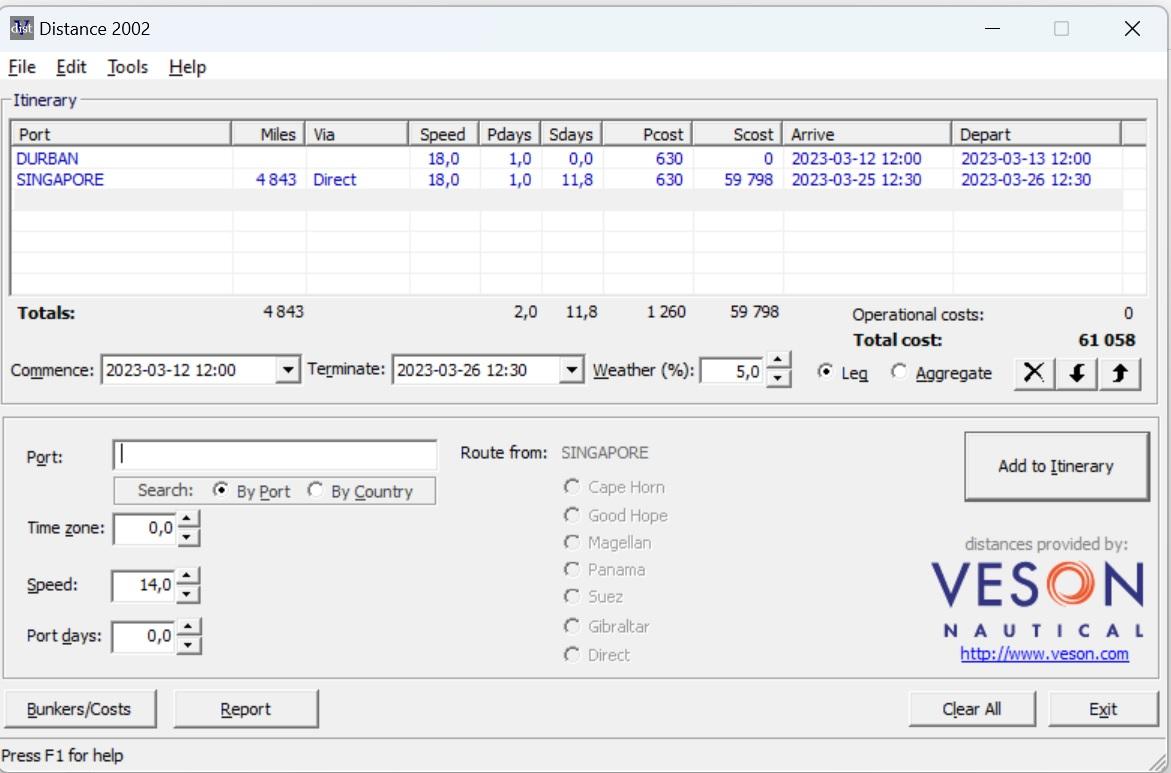 Appendix 3For the voyage from Durban to Singapore will be a necessary bunker of HFO. If the vessel proceeds with 18 knots, per day it will be 432 nm. Consumption of HFO for ME is about 50 MT HFO per day or 0,1156 MT per 1 nm. Total: 560 MT HFO. Plus, as per safety, stock for approximately 3 days more 150 MT. The total bunker will be 710 MT HFO. MGO using only in port, the bunker will be about 50 MT.Tank ConditionAppendix 4RECEIVED CONTAINER LIST, TO BE LOADED IN PORT DURBAN AND PORT SINGAPURE (#12 (11;13) BAY PLAN)Bay	Slot	Container Id	Size	POL	POD	Weight	Carrier	Type	Class	Setting	Height	Full	Delivery	Opt Port011	0110402	KKTU 7036878	20	ZADUR	SGSIN	24300	KL	2200			8'6	Full	SGSIN	
011	0110984	MISU 2375200	20	ZADUR	SGSIN	20250	MI	2200	9		8'6	Full	SGSIN	
011	0110486	PRSU 2226697	20	ZADUR	SGSIN	2000	MI	2200			8'6	MT	SGSIN	
011	0110808	MISU 2322792	20	ZADUR	SGSIN	21400	MI	2200			8'6	Full	SGSIN	
011	0110806	KKTU 7027177	20	ZADUR	SGSIN	22300	KL	2200			8'6	Full	SGSIN	
011	0110784	CRXU 1676127	20	ZADUR	SGSIN	20250	MI	2200	9		8'6	Full	SGSIN	
011	0110108	MISU 2352056	20	ZADUR	SGSIN	21400	MI	2200			8'6	Full	SGSIN	
011	0110004	TEXU 3415674	20	ZADUR	SGSIN	24300	KL	2200			8'6	Full	SGSIN	
011	0110688	MISU 1206988	20	ZADUR	SGSIN	2000	MI	2200			8'6	MT	SGSIN	
011	0110884	TPHU 8325369	20	ZADUR	SGSIN	14250	KL	2200	3		8'6	Full	SGSIN	
011	0110886	CAXU 6464208	20	ZADUR	SGSIN	2000	MI	2200			8'6	MT	SGSIN	
011	0110388	GLDU 2273068	20	ZADUR	SGSIN	2000	MI	2200			8'6	MT	SGSIN	
011	0110786	CAXU 6367764	20	ZADUR	SGSIN	2000	MI	2200			8'6	MT	SGSIN	
011	0110386	MISU 2366337	20	ZADUR	SGSIN	2000	MI	2200			8'6	MT	SGSIN	
011	0111086	MISU 1337653	20	ZADUR	SGSIN	2000	MI	2200			8'6	MT	SGSIN	
011	0110586	CAXU 6394230	20	ZADUR	SGSIN	2000	MI	2200			8'6	MT	SGSIN	
011	0110504	KKTU 7484234	20	ZADUR	SGSIN	24300	KL	2200			8'6	Full	SGSIN	
011	0110986	MISU 2367333	20	ZADUR	SGSIN	2000	MI	2200			8'6	MT	SGSIN	
011	0110002	KKTU 7067061	20	ZADUR	SGSIN	24300	KL	2200			8'6	Full	SGSIN	
011	0110008	PCIU 3306123	20	ZADUR	SGSIN	23200	PI	2200			8'6	Full	CNSWA	
011	0110408	MISU 1327763	20	ZADUR	SGSIN	23910	MI	2200			8'6	Full	SGSIN	
011	0110604	PCIU 3789000	20	ZADUR	SGSIN	28300	PI	2200			8'6	Full	CNDLC	
011	0110102	PCIU 3804640	20	ZADUR	SGSIN	28300	PI	2200			8'6	Full	CNHUA	
011	0110506	PCIU 3716771	20	ZADUR	SGSIN	23500	PI	2200			8'6	Full	CNSHA	
011	0110708	TEXU 3904839	20	ZADUR	SGSIN	21200	MI	2200			8'6	Full	SGSIN	
011	0110308	MISU 2371267	20	ZADUR	SGSIN	21400	MI	2200			8'6	Full	SGSIN	
011	0110204	PCIU 3638175	20	ZADUR	SGSIN	28300	PI	2200			8'6	Full	CNDLC	
011	0110304	PCIU 3949011	20	ZADUR	SGSIN	28300	PI	2200			8'6	Full	CNDLC	
011	0110202	PCIU 3350640	20	ZADUR	SGSIN	28300	PI	2200			8'6	Full	CNHUA	
011	0110104	PCIU 3045550	20	ZADUR	SGSIN	28300	PI	2200			8'6	Full	CNDLC	
011	0110208	PCIU 3525060	20	ZADUR	SGSIN	23500	PI	2200			8'6	Full	CNSHA	
011	0110982	CAXU 6446879	20	ZADUR	SGSIN	20250	MI	2200	9		8'6	Full	SGSIN	
011	0110406	PCIU 3343826	20	ZADUR	SGSIN	23500	PI	2200			8'6	Full	CNSHA	
011	0110306	PCIU 3879064	20	ZADUR	SGSIN	23200	PI	2200			8'6	Full	CNSWA	
011	0110588	MISU 2315480	20	ZADUR	SGSIN	2000	MI	2200			8'6	MT	SGSIN	
011	0110608	MISU 1320199	20	ZADUR	SGSIN	23080	MI	2200			8'6	Full	SGSIN	
011	0110584	CAXU 6443479	20	ZADUR	SGSIN	20250	MI	2200	9		8'6	Full	SGSIN	
011	0110006	TTNU 1354141	20	ZADUR	SGSIN	23200	PI	2200			8'6	Full	CNSWA	
011	0110106	PCIU 3916698	20	ZADUR	SGSIN	23200	PI	2200			8'6	Full	CNSWA	
011	0110206	PCIU 3280899	20	ZADUR	SGSIN	23500	PI	2200			8'6	Full	CNSHA	
011	0110606	PCIU 3853413	20	ZADUR	SGSIN	23500	PI	2200			8'6	Full	CNSHA	
011	0110404	PCIU 3609752	20	ZADUR	SGSIN	27200	PI	2200			8'6	Full	KRPUS	
011	0110484	MISU 2348734	20	ZADUR	SGSIN	20250	MI	2200	9		8'6	Full	SGSIN	
011	0110706	FSCU 3526868	20	ZADUR	SGSIN	23000	MI	2200			8'6	Full	SGSIN	
011	0110482	TTNU 2251826	20	ZADUR	SGSIN	20250	MI	2200	9		8'6	Full	SGSIN	
011	0110508	MISU 1304496	20	ZADUR	SGSIN	21400	MI	2200			8'6	Full	SGSIN	
011	0110684	MSHU 2209329	20	ZADUR	SGSIN	18250	PI	2200	3		8'6	Full	TWKEL	
011	0111084	EOLU 3287951	20	ZADUR	SGSIN	18250	PI	2200	3		8'6	Full	TWKEL	
011	0110682	MISU 2350048	20	ZADUR	SGSIN	20250	MI	2200	9		8'6	Full	SGSIN	
011	0111082	FSCU 3225437	20	ZADUR	SGSIN	20250	MI	2200	9		8'6	Full	SGSIN	
011	0110488	MISU 2344359	20	ZADUR	SGSIN	2000	MI	2200			8'6	MT	SGSIN	
011	0110882	MLCU 2499130	20	ZADUR	SGSIN	20250	MI	2200	9		8'6	Full	SGSIN	
011	0110582	MLCU 2996856	20	ZADUR	SGSIN	20250	MI	2200	9		8'6	Full	SGSIN	
011	0110686	KLTU 7646112	20	ZADUR	SGSIN	6930	KL	2200			8'6	Full	SGSIN	
011	0110382	FSCU 7352086	20	ZADUR	SGSIN	20250	MI	2200	9		8'6	Full	SGSIN	
011	0110782	MISU 2360339	20	ZADUR	SGSIN	20250	MI	2200	9		8'6	Full	SGSIN	
011	0110384	MLCU 2663500	20	ZADUR	SGSIN	20250	MI	2200	9		8'6	Full	SGSIN	
011	0110302	KKTU 7211923	20	ZADUR	SGSIN	24300	KL	2200			8'6	Full	SGSIN	
012	0120282	KKFU 1075194	40	ZADUR	SGSIN	19200	KL	4200			8'6	Full	SGSIN	
012	0120590	KLFU 1117502	40	ZADUR	SGSIN	3500	KL	4200			8'6	MT	SGSIN	
012	0120188	GATU 4050919	40	ZADUR	SGSIN	3500	PI	4200			8'6	MT	SGSIN	
012	0120088	PCIU 4457438	40	ZADUR	SGSIN	3500	PI	4200			8'6	MT	SGSIN	
012	0120184	GSTU 6922534	40	ZADUR	SGSIN	3500	PI	4200			8'6	MT	SGSIN	
012	0120810	TTNU 4322092	40	ZADUR	SGSIN	3500	PI	4200			8'6	MT	SGSIN	
012	0120988	PCIU 4462630	40	ZADUR	SGSIN	3500	PI	4200			8'6	MT	SGSIN	
012	0120082	CAXU 7215637	40	ZADUR	SGSIN	14300	MI	4200			8'6	Full	SGSIN	
012	0120890	PCIU 4478364	40	ZADUR	SGSIN	3500	PI	4200			8'6	MT	SGSIN	
012	0120290	KKFU 1162200	40	ZADUR	SGSIN	3500	KL	4200			8'6	MT	SGSIN	
012	0120310	KKFU 1159280	40	ZADUR	SGSIN	26900	KL	4200			8'6	Full	SGSIN	
012	0120210	MISU 5159842	40	ZADUR	SGSIN	29470	MI	4200			8'6	Full	SGSIN	
012	0120284	TRIU 4554493	40	ZADUR	SGSIN	11220	PI	4200			8'6	Full	CNNGB	
012	0120286	ATKU 4300680	40	ZADUR	SGSIN	3500	PI	4200			8'6	MT	SGSIN	
012	0120086	PCIU 4453788	40	ZADUR	SGSIN	3500	PI	4200			8'6	MT	SGSIN	
012	0120790	PCIU 4464381	40	ZADUR	SGSIN	3500	PI	4200			8'6	MT	SGSIN	
012	0120510	KKFU 1437307	40	ZADUR	SGSIN	26300	KL	4200			8'6	Full	SGSIN	
012	0120410	KKFU 1261178	40	ZADUR	SGSIN	25490	KL	4200			8'6	Full	SGSIN	
012	0120090	KKFU 1309435	40	ZADUR	SGSIN	3500	KL	4200			8'6	MT	SGSIN	
012	0120888	TTNU 4964657	40	ZADUR	SGSIN	3500	PI	4200			8'6	MT	SGSIN	
012	0121090	EOLU 4302114	40	ZADUR	SGSIN	3500	PI	4200			8'6	MT	SGSIN	
012	0120110	KKFU 1532264	40	ZADUR	SGSIN	26300	KL	4200			8'6	Full	SGSIN	
012	0120788	PCIU 4438206	40	ZADUR	SGSIN	3500	PI	4200			8'6	MT	SGSIN	
012	0120288	TTNU 5100891	40	ZADUR	SGSIN	3500	PI	4200			8'6	MT	SGSIN	
012	0120610	KKFU 1156090	40	ZADUR	SGSIN	26900	KL	4200			8'6	Full	SGSIN	
012	0120182	MLCU 4144308	40	ZADUR	SGSIN	14300	MI	4200			8'6	Full	SGSIN	
012	0121088	TTNU 4901392	40	ZADUR	SGSIN	3500	PI	4200			8'6	MT	SGSIN	
012	0120084	TRIU 5509924	40	ZADUR	SGSIN	3500	PI	4200			8'6	MT	SGSIN	
012	0120990	TRIU 5730806	40	ZADUR	SGSIN	3500	PI	4200			8'6	MT	SGSIN	
012	0120186	TTNU 4311858	40	ZADUR	SGSIN	3500	PI	4200			8'6	MT	SGSIN	
012	0120190	KKFU 1337294	40	ZADUR	SGSIN	3500	KL	4200			8'6	MT	SGSIN	
012	0120010	CAXU 4713467	40	ZADUR	SGSIN	26300	KL	4200			8'6	Full	SGSIN	
012	0120710	MISU 5131336	40	ZADUR	SGSIN	22000	MI	4200			8'6	Full	SGSIN	
013	0130482	PCIU 3682054	20	ZADUR	SGSIN	18250	PI	2200	3		8'6	Full	TWKEL	
013	0130982	PCIU 3040183	20	ZADUR	SGSIN	19700	PI	2200	8		8'6	Full	IDJKT	
013	0130508	TTNU 3102616	20	ZADUR	SGSIN	23500	PI	2200			8'6	Full	CNSHA	
013	0130206	MISU 2339265	20	ZADUR	SGSIN	21800	MI	2200			8'6	Full	SGSIN	
013	0130308	PCIU 3839499	20	ZADUR	SGSIN	23500	PI	2200			8'6	Full	CNSHA	
013	0130608	PCIU 3953161	20	ZADUR	SGSIN	23500	PI	2200			8'6	Full	CNSHA	
013	0130204	PCIU 3774145	20	ZADUR	SGSIN	27200	PI	2200			8'6	Full	KRPUS	
013	0130404	PCIU 3275510	20	ZADUR	SGSIN	27200	PI	2200			8'6	Full	KRPUS	
013	0130986	TGHU 2747179	20	ZADUR	SGSIN	2000	MI	2200			8'6	MT	SGSIN	
013	0130602	PCIU 3101669	20	ZADUR	SGSIN	27200	PI	2200			8'6	Full	KRPUS	
013	0130408	PCIU 2387244	20	ZADUR	SGSIN	23500	PI	2200			8'6	Full	CNSHA	
013	0130886	MISU 2356880	20	ZADUR	SGSIN	2000	MI	2200			8'6	MT	SGSIN	
013	0130688	GLDU 2191822	20	ZADUR	SGSIN	2000	MI	2200			8'6	MT	SGSIN	
013	0130808	PCIU 3640402	20	ZADUR	SGSIN	23200	PI	2200			8'6	Full	CNSWA	
013	0130008	TGHU 2689730	20	ZADUR	SGSIN	23500	PI	2200			8'6	Full	CNSHA	
013	0130382	PCIU 3369815	20	ZADUR	SGSIN	18250	PI	2200	3		8'6	Full	TWKEL	
013	0130486	FSCU 3730758	20	ZADUR	SGSIN	2000	MI	2200			8'6	MT	SGSIN	
013	0130006	PCIU 3738148	20	ZADUR	SGSIN	23500	PI	2200			8'6	Full	CNSHA	
013	0130704	MISU 2330695	20	ZADUR	SGSIN	21800	MI	2200			8'6	Full	SGSIN	
013	0130686	PCIU 3537267	20	ZADUR	SGSIN	4250	PI	2200			8'6	Full	CNNGB	
013	0130582	INBU 3324830	20	ZADUR	SGSIN	19700	PI	2200	8		8'6	Full	IDJKT	
013	0130586	FSCU 3244150	20	ZADUR	SGSIN	2000	MI	2200			8'6	MT	SGSIN	
013	0130108	ATKU 3234861	20	ZADUR	SGSIN	23500	PI	2200			8'6	Full	CNSHA	
013	0130304	PCIU 3056908	20	ZADUR	SGSIN	28300	PI	2200			8'6	Full	CNHUA	
013	0130502	PCIU 3638895	20	ZADUR	SGSIN	28300	PI	2200			8'6	Full	CNHUA	
013	0130002	PCIU 3869404	20	ZADUR	SGSIN	28300	PI	2200			8'6	Full	CNHUA	
013	0130102	PCIU 3785730	20	ZADUR	SGSIN	28300	PI	2200			8'6	Full	CNHUA	
013	0130402	PCIU 3571066	20	ZADUR	SGSIN	28300	PI	2200			8'6	Full	CNHUA	
013	0130606	TGHU 2794606	20	ZADUR	SGSIN	21400	MI	2200			8'6	Full	SGSIN	
013	0130202	PCIU 3847637	20	ZADUR	SGSIN	28300	PI	2200			8'6	Full	CNHUA	
013	0130504	PCIU 3864233	20	ZADUR	SGSIN	28300	PI	2200			8'6	Full	CNHUA	
013	0130104	PCIU 3482462	20	ZADUR	SGSIN	28300	PI	2200			8'6	Full	CNDLC	
013	0130004	PCIU 3266191	20	ZADUR	SGSIN	28300	PI	2200			8'6	Full	CNDLC	
013	0130882	TEXU 3878112	20	ZADUR	SGSIN	20250	MI	2200	9		8'6	Full	SGSIN	
013	0130384	FSCU 3412593	20	ZADUR	SGSIN	20250	MI	2200	9		8'6	Full	SGSIN	
013	0131084	KLTU 1204068	20	ZADUR	SGSIN	12790	KL	2200			8'6	Full	SGSIN	
013	0130806	PCIU 3338645	20	ZADUR	SGSIN	23500	PI	2200			8'6	Full	CNSHA	
013	0130306	PCIU 3641461	20	ZADUR	SGSIN	23500	PI	2200			8'6	Full	CNSHA	
013	0130488	TRIU 1413634	20	ZADUR	SGSIN	2000	MI	2200			8'6	MT	SGSIN	
013	0130106	PCIU 3530513	20	ZADUR	SGSIN	23500	PI	2200			8'6	Full	CNSHA	
013	0130708	PCIU 2385010	20	ZADUR	SGSIN	23500	PI	2200			8'6	Full	CNSHA	
013	0130208	PCIU 3632876	20	ZADUR	SGSIN	23500	PI	2200			8'6	Full	CNSHA	
013	0130406	GLDU 2277042	20	ZADUR	SGSIN	21400	MI	2200			8'6	Full	SGSIN	
013	0130506	MISU 2368237	20	ZADUR	SGSIN	21400	MI	2200			8'6	Full	SGSIN	
013	0130804	PCIU 3716283	20	ZADUR	SGSIN	23500	PI	2200			8'6	Full	CNSHA	
013	0130604	PCIU 3318314	20	ZADUR	SGSIN	28300	PI	2200			8'6	Full	CNDLC	
013	0130588	CAXU 6090411	20	ZADUR	SGSIN	2000	MI	2200			8'6	MT	SGSIN	
013	0130682	MISU 2320505	20	ZADUR	SGSIN	20250	MI	2200	9		8'6	Full	SGSIN	
013	0130786	MISU 1336847	20	ZADUR	SGSIN	2000	MI	2200			8'6	MT	SGSIN	
013	0130984	MISU 2343901	20	ZADUR	SGSIN	20250	MI	2200	9		8'6	Full	SGSIN	
013	0130884	MISU 2353176	20	ZADUR	SGSIN	11000	MI	2200			8'6	Full	SGSIN	
013	0130782	PCIU 3733090	20	ZADUR	SGSIN	19700	PI	2200	8		8'6	Full	THBKK	
013	0130706	KKTU 7209490	20	ZADUR	SGSIN	21160	KL	2200			8'6	Full	SGSIN	
013	0130484	MISU 2355008	20	ZADUR	SGSIN	20250	MI	2200	9		8'6	Full	SGSIN	
013	0130388	MLCU 3509042	20	ZADUR	SGSIN	2000	MI	2200			8'6	MT	SGSIN	
013	0130784	MLCU 2652059	20	ZADUR	SGSIN	20250	MI	2200	9		8'6	Full	SGSIN	
013	0130302	KLTU 1134443	20	ZADUR	SGSIN	24300	KL	2200			8'6	Full	SGSIN	
013	0130386	MISU 2360750	20	ZADUR	SGSIN	2000	MI	2200			8'6	MT	SGSIN	
013	0130684	KKTU 7554476	20	ZADUR	SGSIN	16900	KL	2200			8'6	Full	SGSIN	
013	0131082	FSCU 7603263	20	ZADUR	SGSIN	20250	MI	2200	9		8'6	Full	SGSIN	
013	0130584	MISU 2322370	20	ZADUR	SGSIN	20250	MI	2200	9		8'6	Full	SGSIN	RequirementDocumentsActual requirementsFulfilled or NOFulfilled or NOGradeSufficient BunkerVoyage orderShould be enough bunker, to reach last port of discharging1StabilityIMO Resolution MSC.267 (85)After complete loading, a vessel should have sufficient stability up to the last port of discharging2Port RotationVoyage orderContainers should be loaded following ports of discharging1Stach weight or max.weight Cargo securing manualContainers should be loaded not exceeding stack weights in bays1IMO DG Dangerous GoodsIMO DG Code and vessels certificate for carriage of DGDangerous cargo should be loaded according to IMO DG requirements, following segregation rules, also following requirements vessel’s certificate for carriage Dangerous Goods1OVW CargoLoading PlanIn case of loading OVW cargo, containers should be loaded accordingly, leaving space in necessary directions from container1Reefer containersCargo securing manual and vessels planWhen loading reefer containers, should be the correct position for this reefer containers, for the plugging them to vessel’s el. power sockets1Lashing forcesCargo securing manualLoaded containers, after lashing, should not exceed 100% lashing forces1All documents receivedVoyage order and IMO SOLAS requirements, IMO resolution MSC.1 Circ.1475, CSC conventionVerification of the gross mass of packed containers – amendments to SOLAS regulation VI/2Circular Letter No.3624IMO DG Manifest1TOTALTOTALTOTALTOTAL10M/V "TROYBURG"M/V "TROYBURG"M/V "TROYBURG"M/V "TROYBURG"M/V "TROYBURG"M/V "TROYBURG"M/V "TROYBURG"M/V "TROYBURG"M/V "TROYBURG"ON DECK:20' CONTAINERS20' CONTAINERS20' CONTAINERS20' CONTAINERS20' CONTAINERS20' CONTAINERS20' CONTAINERS20' CONTAINERS20' CONTAINERS20' CONTAINERS20' CONTAINERS20' CONTAINERS20' CONTAINERS20' CONTAINERS20' CONTAINERS20' CONTAINERS20' CONTAINERS20' CONTAINERS20' CONTAINERS20' CONTAINERSON DECK:Row1008080606040202020000010101030305050707070909Bay15050505050505050505050505050505050505050350505050505050505050505050505050505050505050505505050505050505050505050505050505050505050505075050505050505050505050505050505050505050505050115050505050505050505050505050505050505050505050135050505050505050505050505050505050505050505050155050505050505050505050505050505050505050505050175050505050505050505050505050505050505050505050195050505050505050505050505050505050505050505050215050505050505050505050505050505050505050505050255050505050505050505050505050505050505050505050275050505050505050505050505050505050505050505050295050505050505050505050505050505050505050505050315050505050505050505050505050505050505050505050335050505050505050505050505050505050505050505050355050505050505050505050505050505050505050505050375050505050505050505050505050505050505050505050395050505050505050505050505050505050505050505050HOLD:10080806060402020200000101010303050507070709091242448120120120120120120484824243242448489612012012012012012096964848242424524247272961201201201201201209696727224242474848969612012012012012012012012012096964848481172729696120120120120120120120120120120120969672727213969612012012012012012012012012012012012012012012096969615969612012012012012012012012012012012012012012012096969617120120120120120120120120120120120120120120120120120120120120191201201201201201201201201201201201201201201201201201201201202112012012012012012012012012012012012012012012012012012012012025120120120120120120120120120120120120120120120120120120120120271201201201201201201201201201201201201201201201201201201201202912012012012012012012012012012012012012012012012012012012012031120120120120120120120120120120120120120120120120120120120120331201201201201201201201201201201201201201201201201201201201203596961201201201201201201201201201201201201201201209696963772729696120120120120120120120120120120120969672727239727296961201201201201201201201201201201209696727272M/V "TROYBURG"M/V "TROYBURG"40' CONTAINERS40' CONTAINERS40' CONTAINERS40' CONTAINERS40' CONTAINERS40' CONTAINERS40' CONTAINERS40' CONTAINERSON DECK:ON DECK:Row1008060402000103050709Bay02808080808080808080808006808080808080808080808012808080808080808080808016808080808080808080808020808080808080808080808026808080808080808080808030808080808080808080808034808080808080808080808038808080808080808080808044100100100100100100100100100100100HOLD:080604020001030507023060150150603006309012015015012090301290120150150150150150120901612015015015015015015015012020150150150150150150150150150261501501501501501501501501503015015015015015015015015015034120150150150150150150150120389012015015015015015012090HFO tanksmax mtsLOmax mts1 HFO daily tank S52,611 Cylinder oil storage STBD40,72 HFO settling tank I S55,512 Lub oil storage STBD51,93 HFO settling t. II S58,214 Storage-Aux eng PORT8,54 HFO DB-tank no.6C236,419 Lub oil sump tank center24,55 HFO DB-tank no.5C473,46 HFO side tank no. 5P623,57 HFO side tank no. 5S623,7other tanksmax mts8 Fuel overflow t. P78,715 Sludge tank for separator42,016 Dirty tank6,1MGO tanksmax mts17 Stuffing box sumption2,39A DO daily tank S18,418 Dirty oil tank3,89B DO settling tank P18,413 Lub oil settling51,910P DO storage tank P88,820 Freshcoolwater tank14,310P DO storage tank S88,821 Feed water sump tank11,5